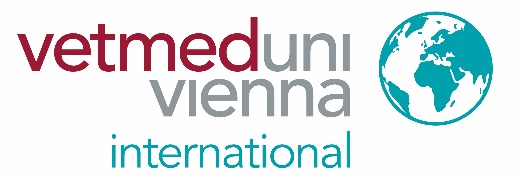 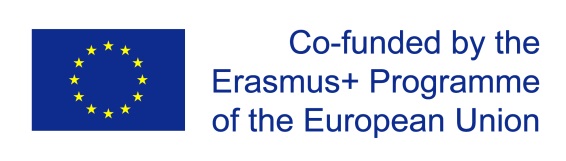 Erasmus+ Placement Application:
Academic Year 20/20 Last name: Last name: First name(s): First name(s): E-mail address: E-mail address: E-mail address: E-mail address: Date of birth: 
Place of birth: 
Place of birth: 
Place of birth:                         femaleGender:           maleNationality: Nationality: Nationality: Street: Street: Street: No: Postal code: City: City: Country: Home institution: Study program relevant for the Erasmus+ placement:  Host institutionCountryErasmus+ placementErasmus+ placementDurationHost institutionCountryfrom          untilDurationUniversity of Veterinary Medicine, ViennaAustria(DD-MM-YYYY)(DD-MM-YYYY)(months)Address of host institutionAddress of host institutionAddress of host institutionWebsiteWebsiteVeterinaerplatz 1, 1210 Vienna, AustriaVeterinaerplatz 1, 1210 Vienna, AustriaVeterinaerplatz 1, 1210 Vienna, Austriawww.vetmeduni.ac.atwww.vetmeduni.ac.atContact personE-mail addressE-mail addressPhone numberPhone numberDr.phil. Ursula SchoberUrsula.Schober@vetmeduni.ac.atUrsula.Schober@vetmeduni.ac.at+43-1-25077-1107+43-1-25077-1107Short description of the placement program (duties, relevance for study program, hours, etc.) Short description of the placement program (duties, relevance for study program, hours, etc.) Short description of the placement program (duties, relevance for study program, hours, etc.) Short description of the placement program (duties, relevance for study program, hours, etc.) Short description of the placement program (duties, relevance for study program, hours, etc.) DateStudent’s nameStudent’s signature